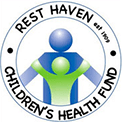 	              Individual Referral Form – Rest Haven Children’s Health Fund                     Case #                                             Account #                                   Name of Child: 	  					   	      Date of Birth: 		Parent(s) and/or Guardian(s):Address:Phone:								  	      Phone:  Medical Diagnosis: General Category of Request: Medication or Medical Services  Dental Treatment (must attach dental treatment plan)  Medical Equipment  Non-Medical Equipment  (car seat, bed, mattress, etc.)  Emergency Basic Needs (i.e. food, clothes, shoes, etc.) Emergency Family Services (Must Impact Child’s Health)  Special Diet GlassesTherapy (speech, ot, pt, mental health, etc.) Adaptive Equipment or Conversions Other Health Needs  Funeral/Cremation Assistance  Camping ScholarshipSpecific Request:Reason for Request:Supporting Documentation:					    yesnoTotal Amount Requested:Medi-CalDenti-CalPrivate Medical InsurancePrivate Dental InsuranceOther Health CoverageCalifornia Children’s ServicesSan Diego Regional CenterIn Home Supportive ServicesVendor:  				Website or Mailing Address:Email:					Phone:					Contact Name:Name:					Title:					Agency:Mailing Address:Email:					Phone:Date Approved:  Date Denied: